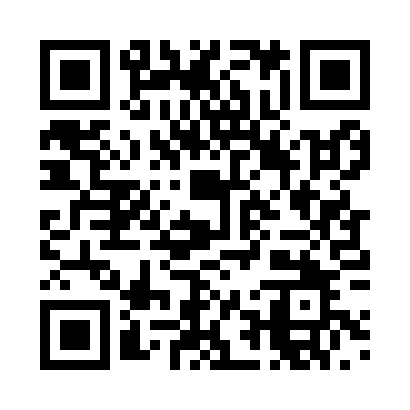 Prayer times for Affaltrach, GermanyWed 1 May 2024 - Fri 31 May 2024High Latitude Method: Angle Based RulePrayer Calculation Method: Muslim World LeagueAsar Calculation Method: ShafiPrayer times provided by https://www.salahtimes.comDateDayFajrSunriseDhuhrAsrMaghribIsha1Wed3:466:011:205:208:3910:452Thu3:435:591:195:218:4110:483Fri3:405:571:195:218:4210:504Sat3:375:561:195:228:4410:535Sun3:345:541:195:228:4510:556Mon3:315:521:195:238:4710:587Tue3:285:511:195:248:4811:008Wed3:255:491:195:248:4911:039Thu3:225:481:195:258:5111:0610Fri3:195:461:195:258:5211:0811Sat3:165:451:195:268:5411:1112Sun3:135:431:195:268:5511:1413Mon3:105:421:195:278:5611:1714Tue3:075:411:195:278:5811:1915Wed3:045:391:195:288:5911:2216Thu3:035:381:195:289:0011:2517Fri3:025:371:195:299:0211:2818Sat3:025:351:195:299:0311:2819Sun3:015:341:195:309:0411:2920Mon3:015:331:195:309:0611:2921Tue3:005:321:195:319:0711:3022Wed3:005:311:195:319:0811:3123Thu3:005:301:195:329:0911:3124Fri2:595:291:195:329:1111:3225Sat2:595:281:195:339:1211:3226Sun2:595:271:205:339:1311:3327Mon2:585:261:205:349:1411:3328Tue2:585:251:205:349:1511:3429Wed2:585:241:205:349:1611:3430Thu2:585:231:205:359:1711:3531Fri2:575:231:205:359:1811:36